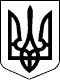 УКРАЇНАВЕРБСЬКА СІЛЬСЬКА РАДАЧЕЧЕЛЬНИЦЬКОГО РАЙОНУ ВІННИЦЬКОЇ ОБЛАСТІРОЗПОРЯДЖЕННЯ24.06.2019 р.                                                                                                                           № 26   Про  перезатвердження паспорта    бюджетної програми на 2019 рік          Відповідно до статей Закону України « Про місцеве самоврядування в Україні» , наказу Міністерства Фінансів України від 26.08.2014 року № 836 « Про деякі питання запровадження програмно – цільового методу складання та виконання  місцевих бюджетів», зареєстрованого у Міністерстві юстиції  України 10 вересня 2014 року за № 1103/25880 ( зі змінами та доповненнями, внесеними наказом Міністерства фінансів України від 30.09.2016 року № 860) та рішенням  Вербської сільської ради 24 сесії 7 скликання від 12.12.2018 року № 312 « Про Вербський сільський бюджет на 2019 рік»  з о б о в `я з у ю:          1.      Перезатвердити  паспорт бюджетної програми Вербської сільської ради  на 2019 рік  за КПКВК 0113210 « Організація проведення громадських робіт затвердженого розпорядженням сільського голови  від 24.06.2019 р. № 25  та затвердивши його в новій редакції.          Паспорт бюджетної програми додається.          2. Контроль за виконання цього розпорядження  залишаю за собою.Сільський голова                                                                                                   С. БЛИНДУР 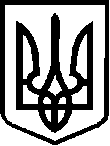 УКРАЇНАВЕРБСЬКА СІЛЬСЬКА РАДА24821, ЧЕЧЕЛЬНИЦЬКОГО РАЙОНУ   ВІННИЦЬКОЇ ОБЛАСТІ2-45-42, 2-45-45РОЗПОРЯДЖЕННЯвід 24.06.2019 р.                                                                                                              № 27Про внесення змін до Вербськогосільського бюджету на 2019 рік.           Відповідно до ст. 78 Бюджетного Кодексу України ( із змінами), рішення 24 сесії 7 скликання    № 312 від 12.12.2018 р. « Про Вербський сільський бюджет на 2019 рік» внести зміни до сільського бюджету за червень  місяць 2019 року  з о б о в` я з у ю:    1. Внести зміни до помісячного розпису доходів загального фонду за рахунок перенесення доходів в зв’язку з невиконанням  надходжень коштів до сільського бюджету Вербської сільської ради        - по коду 18050400 « Єдиний податок з фізичних осіб » у сумі 30000,00 грн.  зменшити  доходи  у червні місяці  на суму 30000,00 грн.,  та збільшити доходи у серпні  місяці на суму 30000,00 грн.     2. Внести зміни до помісячного розпису видатків загального фонду  Вербського сільського бюджету  за червень місяць  2019 року по:       КПК 0110150 « Організаційне, інформаційно-аналітичне та матеріально технічне забезпечення діяльності сільської ради»   - по КЕКВ 2111 « Заробітна плата» зменшити видатки у червні місяці на суму 30000,00 грн. та збільшити у серпні місяці на суму 30000,00 грн.     3. Дане розпорядження винести на розгляд та затвердження сесії сільської ради.Сільський голова                                                                                               С.А.БЛИНДУР УКРАЇНАВЕРБСЬКА СІЛЬСЬКА РАДА24821, ЧЕЧЕЛЬНИЦЬКОГО РАЙОНУ   ВІННИЦЬКОЇ ОБЛАСТІРОЗПОРЯДЖЕННЯвід  24.06.2019 р.                                                                                                   № 26   Про  перезатвердження паспорта    бюджетної програми на 2019 рік          Відповідно до статей Закону України « Про місцеве самоврядування в Україні» , наказу Міністерства Фінансів України від 26.08.2014 року № 836 « Про деякі питання запровадження програмно – цільового методу складання та виконання  місцевих бюджетів», зареєстрованого у Міністерстві юстиції  України 10 вересня 2014 року за № 1103/25880 ( зі змінами та доповненнями, внесеними наказом Міністерства фінансів України від 30.09.2016 року № 860) та рішенням  Вербської сільської ради 24 сесії 7 скликання від 12.12.2018 року № 312 « Про Вербський сільський бюджет на 2019 рік»  з о б о в `я з у ю:1.      Перезатвердити  паспорт бюджетної програми Вербської сільської ради  на 2019 рік  за КПКВК 0113210 « Організація проведення громадських робіт затвердженого розпорядженням сільського голови  від 24.06.2019 р. № 25  та затвердивши його в новій редакції.    Паспорт бюджетної програми додається. 2. Контроль за виконання цього розпорядження  залишаю за собою.Сільський голова                                                                                       С. БЛИНДУР 